Attachment 4- Sample of Bond Adequacy Review Excel WorksheetBond Review Example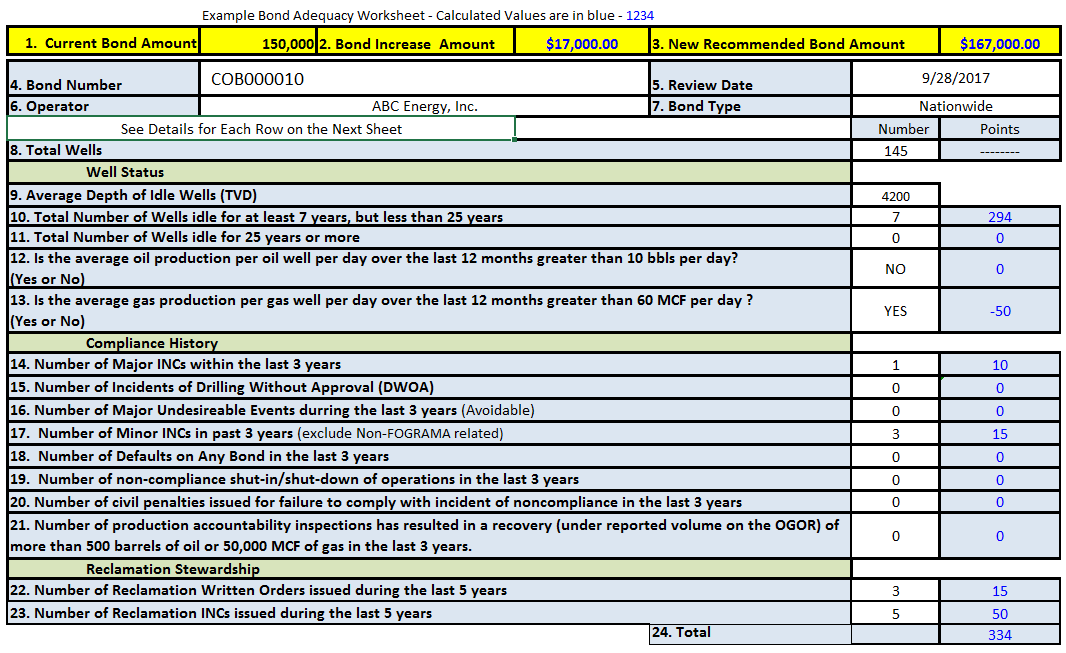 